ประกาศคณะศิลปศาสตร์  มหาวิทยาลัยเทคโนโลยีราชมงคลธัญบุรีเรื่อง  รับสมัครสอบคัดเลือกเพื่อบรรจุบุคคลเข้ารับราชการเป็น         ลูกจ้างชั่วคราว  ตำแหน่ง เจ้าหน้าที่บริหารงานทั่วไป--------------------------		ด้วย  คณะศิลปศาสตร์  มหาวิทยาลัยเทคโนโลยีราชมงคลธัญบุรี มีความประสงค์จะสอบคัดเลือกบุคคลเข้ารับราชการ  เป็นลูกจ้างชั่วคราว ตำแหน่ง เจ้าหน้าที่บริหารงานทั่วไป จำนวน 2 อัตรา วุฒิไม่ต่ำกว่าปริญญาตรีทุกสาขา อัตราเงินเดือน 15,000 บาท ประจำคณะศิลปศาสตร์ มหาวิทยาลัยเทคโนโลยีราชมงคลธัญบุรี1.  คุณสมบัติของผู้สมัคร1.1 เพศชาย – หญิง  (กรณีเพศชาย ต้องผ่านการเกณฑ์ทหารแล้ว มีหลักฐาน สด.9 หรือ สด.48)1.2 วุฒิการศึกษาไม่ต่ำกว่าปริญญาตรี หรือวุฒิการศึกษาสูงกว่าปริญญาตรี ทุกสาขา1.3 มีความสามารถใช้ Microsoft Office ได้เป็นอย่างดี1.4 ความสามารถ ในการติดตั้ง Hardware , software , printer หรืออุปกรณ์ต่อพ่วงอื่น ๆ  1.5 มีคุณธรรม จริยธรรม มีความซื่อสัตย์ สุจริต ในการปฏิบัติงาน1.6 มีมนุษยสัมพันธ์ดี มีใจรักงานบริการ1.7 สามารถปฏิบัติงานนอกเวลาราชการได้ 1.8 ไม่เคยถูกลงโทษไล่ออกเพราะความผิดทางวินัย และไม่เคยต้องโทษจำคุกเพราะความผิดทางอาญา 2.  การรับสมัครผู้สนใจสอบถามรายละเอียดและสมัครด้วยตนเองได้ที่ห้องสำนักงานคณบดี  ชั้น 2  อาคารเรียนและปฏิบัติการคณะศิลปศาสตร์ (ตึก 9 ชั้น) มหาวิทยาลัยเทคโนโลยีราชมงคลธัญบุรี ตำบลคลองหก อำเภอธัญบุรี          จังหวัดปทุมธานี ระหว่างวันที่ 20 – 23 กันยายน 2564  สามารถสอบถามรายละเอียดได้ที่หมายเลขเลขโทรศัพท์          0 2549 4947 ทั้งนี้ส่งเอกสารการสมัครทางอีเมล์ Pornchalisa_y@rmutt.ac.th3. เงื่อนไขการปฏิบัติราชการ              ทดลองปฏิบัติราชการไม่น้อยกว่า 6 เดือน หากพบว่าในช่วงทดลองปฏิบัติราชการ ปรากฏ การขาด,ลา,มาสาย บ่อยครั้ง โดยไม่มีเหตุจำเป็น คณะศิลปศาสตร์ ขอสงวนสิทธิ์การจ้างงานต่อในเดือนถัดไป4. หลักฐานที่ต้องยื่นพร้อมใบสมัคร    1. รูปถ่ายหน้าตรง ขนาด 1 นิ้ว		จำนวน  1 ฉบับ    2. สำเนาบัตรประชาชน			จำนวน  1 ฉบับ    3. สำเนาทะเบียนบ้าน			จำนวน  1 ฉบับ    4. สำเนาใบแสดงคุณวุฒิการศึกษา	จำนวน  2 ฉบับ    5. ใบรับรองแพทย์			จำนวน  1 ฉบับ    6.  สำเนาหลักฐานการเกณฑ์ทหาร	จำนวน  1 ฉบับ    7.  สำเนาเอกสารอื่นๆ (ถ้ามี)		5. ประกาศรายชื่อผู้มีสิทธิ์สอบ	 วันพฤหัสบดีที่ 23  กันยายน  2564 เวลา 16.30 น. ณ สำนักงานคณบดี ชั้น 2  อาคารเรียนและปฏิบัติการคณะศิลปศาสตร์ (ตึก 9 ชั้น )             6.  สอบสัมภาษณ์และสอบปฏิบัติ  	 วันศุกร์ที่ 24 กันยายน 2564   ตั้งแต่เวลา 9.00 น. เป็นต้นไป ณ  ห้องสำนักงานคณบดี  ชั้น 2  อาคารเรียนและปฏิบัติการคณะศิลปศาสตร์ (ตึก 9 ชั้น)   7. ประกาศผลสอบคัดเลือก   วันจันทร์ที่ 27 กันยายน 2564 เวลา 13.00 น.               8. รายงานตัวและเริ่มปฏิบัติงาน  วันศุกร์ที่ 1 ตุลาคม 2564 เวลา 08.30 น.			ประกาศ ณ วันที่  20  กันยายน 2564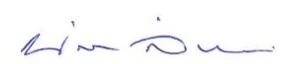        (ผู้ช่วยศาสตราจารย์ ดร.นิศากร  สิงหเสนี)        คณบดีคณะศิลปศาสตร์